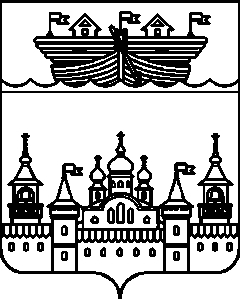 ПОСЕЛКОВЫЙ СОВЕТ Р.П. ВОСКРЕСЕНСКОЕВОСКРЕСЕНСКОГО МУНИЦИПАЛЬНОГО РАЙОНАНИЖЕГОРОДСКОЙ ОБЛАСТИРЕШЕНИЕ14 сентября 2021 года 	№ 20О проведении публичных слушаний  по проекту решения поселкового Совета р.п.Воскресенское «О предоставлении разрешения  на отклонение от предельных параметров разрешенного строительства, реконструкции объектов капитального строительства для земельного участка»В соответствии с Федеральным законом РФ от 06 октября 2003 года № 131 – ФЗ «Об общих принципах организации местного самоуправления в Российской Федерации», Федеральным законом РФ от 29 декабря 2004 года № 191-ФЗ «О введение в действие Градостроительного кодекса РФ», Уставом р.п.Воскресенское, Положением о публичных слушаниях, утвержденным  решением поселкового совета от 06.03.2015 года № 4, на основании заявления Вздыхиной Н.А., поселковый Совет р.п.Воскресенское решил:1. Провести публичные слушания в поселковом Совете р.п.Воскресенское по проекту решения «О предоставлении разрешения на отклонение от предельных параметров разрешенного строительства, реконструкции объектов капитального строительства для земельного участка» в части отклонения минимальной площади со 100 кв.м. до 45 кв.м. 30.09.2021 года, начало 17 часов 00 минут, место проведения р.п. Воскресенское, пл. Ленина, д. 3.Земельный участок, образованный путем раздела земельного участка с кадастровым номером 52:11:0110011:2072 площадью 1506 кв.м.,  расположенный по адресу: Российская Федерация Нижегородская область, Воскресенский муниципальный район городской поселение рабочий поселок Воскресенское рабочий поселок Воскресенское ул.Коммунистическая д.123, категория земель – земли населенных пунктов, вид разрешенного использования «для ведения личного подсобного хозяйства», зона Ж1. Площадь земельного участка 45 кв.м.2.Обнародовать прилагаемый проект решения  поселкового Совета р.п.Воскресенское  «О предоставлении разрешения  на отклонение от предельных параметров разрешенного строительства, реконструкции объектов капитального строительства для земельного участка» на официальном сайте администрации Воскресенского муниципального района в информационно-теолекоммуникационной сети Интернет , на информационном стенде в здании администрации для массового обсуждения населением Воскресенского района.3.Назначить ответственными за подготовку и проведение публичных слушаний  главу администрации р.п.Воскресенское.Глава местного самоуправления						С.Н.Шадрунов